(School) P&C Volunteer Interest Survey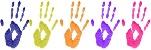 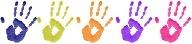 (School) P&C Volunteer Interest Survey(School) P&C Volunteer Interest Survey(School) P&C Volunteer Interest Survey(School) P&C Volunteer Interest SurveyPlease provide us some information about your family’s interests & talents and the time you are available to help out.  Please complete this form & return it to the school as soon as possible.  You will be contacted throughout the year with how you can help. Thank You! Please provide us some information about your family’s interests & talents and the time you are available to help out.  Please complete this form & return it to the school as soon as possible.  You will be contacted throughout the year with how you can help. Thank You! Please provide us some information about your family’s interests & talents and the time you are available to help out.  Please complete this form & return it to the school as soon as possible.  You will be contacted throughout the year with how you can help. Thank You! Please provide us some information about your family’s interests & talents and the time you are available to help out.  Please complete this form & return it to the school as soon as possible.  You will be contacted throughout the year with how you can help. Thank You! Please provide us some information about your family’s interests & talents and the time you are available to help out.  Please complete this form & return it to the school as soon as possible.  You will be contacted throughout the year with how you can help. Thank You! I AM INTERESTED IN VOLUNTEERING TO MAKE A DIFFERENCE: I AM INTERESTED IN VOLUNTEERING TO MAKE A DIFFERENCE: I AM INTERESTED IN VOLUNTEERING TO MAKE A DIFFERENCE: I AM INTERESTED IN VOLUNTEERING TO MAKE A DIFFERENCE: I AM INTERESTED IN VOLUNTEERING TO MAKE A DIFFERENCE: SPECIAL EVENTS Welcome Back Brunch (Date)Book Fair (Date)Holiday Parade (Date)Sadie Hawkins (Date)Spring Fling (Date)School Store LuncheonsFUNDRAISINGFeteEarn & LearnT-shirtBook Fair Co- chairRed Ribbon Co-ChairHoliday Event Co-chairCoffee/DonutsLuncheons Co-chairPARENT/SCHOOL COMMUNICATION:Ear/Vision Test (Date)Read-a-thon (Date)Science Conv. (Date)OTHER: P&C PhotographerVolunteer CoordinatorHelp in General!!PARENT/SCHOOL COMMUNICATION:Ear/Vision Test (Date)Read-a-thon (Date)Science Conv. (Date)OTHER: P&C PhotographerVolunteer CoordinatorHelp in General!!HELP FROM HOME:Phone calls  MailingsChair Pouches/sewingAudit CommitteeGather donations“Many Hands Make Light Work!” 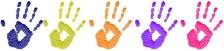 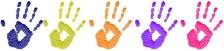 “Many Hands Make Light Work!” “Many Hands Make Light Work!” “Many Hands Make Light Work!” “Many Hands Make Light Work!” I HAVE A UNIQUE TALENT OR SKILL THAT I’D LIKE TO SHARE (photographer, artist, graphic designer, gardener, etc.):I HAVE A UNIQUE TALENT OR SKILL THAT I’D LIKE TO SHARE (photographer, artist, graphic designer, gardener, etc.):I HAVE A UNIQUE TALENT OR SKILL THAT I’D LIKE TO SHARE (photographer, artist, graphic designer, gardener, etc.):I HAVE A UNIQUE TALENT OR SKILL THAT I’D LIKE TO SHARE (photographer, artist, graphic designer, gardener, etc.):I HAVE A UNIQUE TALENT OR SKILL THAT I’D LIKE TO SHARE (photographer, artist, graphic designer, gardener, etc.):I HAVE ACCESS TO A UNIQUE RESOURCE THAT MIGHT BE A GREAT FIT FOR THE SCHOOL: (list)I HAVE ACCESS TO A UNIQUE RESOURCE THAT MIGHT BE A GREAT FIT FOR THE SCHOOL: (list)I HAVE ACCESS TO A UNIQUE RESOURCE THAT MIGHT BE A GREAT FIT FOR THE SCHOOL: (list)I HAVE ACCESS TO A UNIQUE RESOURCE THAT MIGHT BE A GREAT FIT FOR THE SCHOOL: (list)I HAVE ACCESS TO A UNIQUE RESOURCE THAT MIGHT BE A GREAT FIT FOR THE SCHOOL: (list)The Days, Times and Types of Activities Best For Me Are:  (Please check all that apply)         The School Day        At School       Weekday Evenings         After School        From Home         Weekends		The Days, Times and Types of Activities Best For Me Are:  (Please check all that apply)         The School Day        At School       Weekday Evenings         After School        From Home         Weekends		The Days, Times and Types of Activities Best For Me Are:  (Please check all that apply)         The School Day        At School       Weekday Evenings         After School        From Home         Weekends		The Days, Times and Types of Activities Best For Me Are:  (Please check all that apply)         The School Day        At School       Weekday Evenings         After School        From Home         Weekends		The Days, Times and Types of Activities Best For Me Are:  (Please check all that apply)         The School Day        At School       Weekday Evenings         After School        From Home         Weekends		Name:     Name:     Name:     Do you currently have a blue card?Y   or   NDo you currently have a blue card?Y   or   NE-mail:Phone: (cell)                        (Home):Are text messages ok?      Yes     or      NoE-mail:Phone: (cell)                        (Home):Are text messages ok?      Yes     or      NoE-mail:Phone: (cell)                        (Home):Are text messages ok?      Yes     or      NoIf no: (circle one)I am planning on getting them        or   I will help with things not requiring a blue cardIf no: (circle one)I am planning on getting them        or   I will help with things not requiring a blue card*Check Out Our Facebook Page! “LIKE” US (Group Facebook address)*Please don’t forget to sign up for (Passive Fundraisers)Thank You for your continuing support (School) *Check Out Our Facebook Page! “LIKE” US (Group Facebook address)*Please don’t forget to sign up for (Passive Fundraisers)Thank You for your continuing support (School) *Check Out Our Facebook Page! “LIKE” US (Group Facebook address)*Please don’t forget to sign up for (Passive Fundraisers)Thank You for your continuing support (School) *Check Out Our Facebook Page! “LIKE” US (Group Facebook address)*Please don’t forget to sign up for (Passive Fundraisers)Thank You for your continuing support (School) *Check Out Our Facebook Page! “LIKE” US (Group Facebook address)*Please don’t forget to sign up for (Passive Fundraisers)Thank You for your continuing support (School) 